Zalącznik nr 1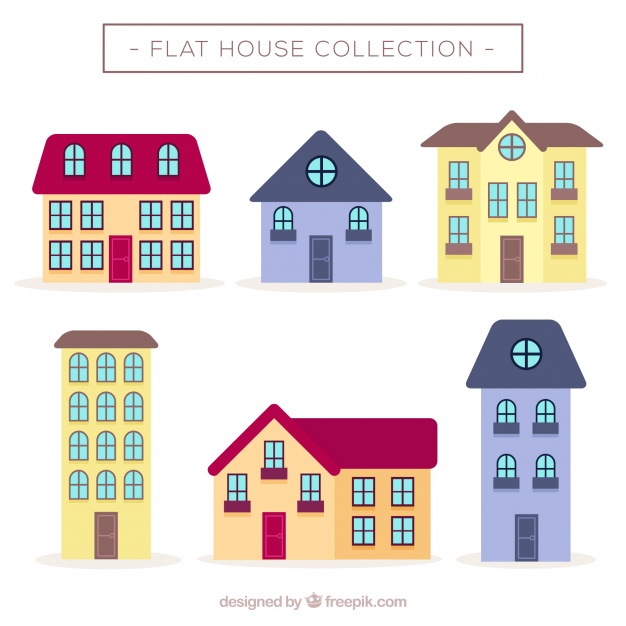 Załącznik nr 2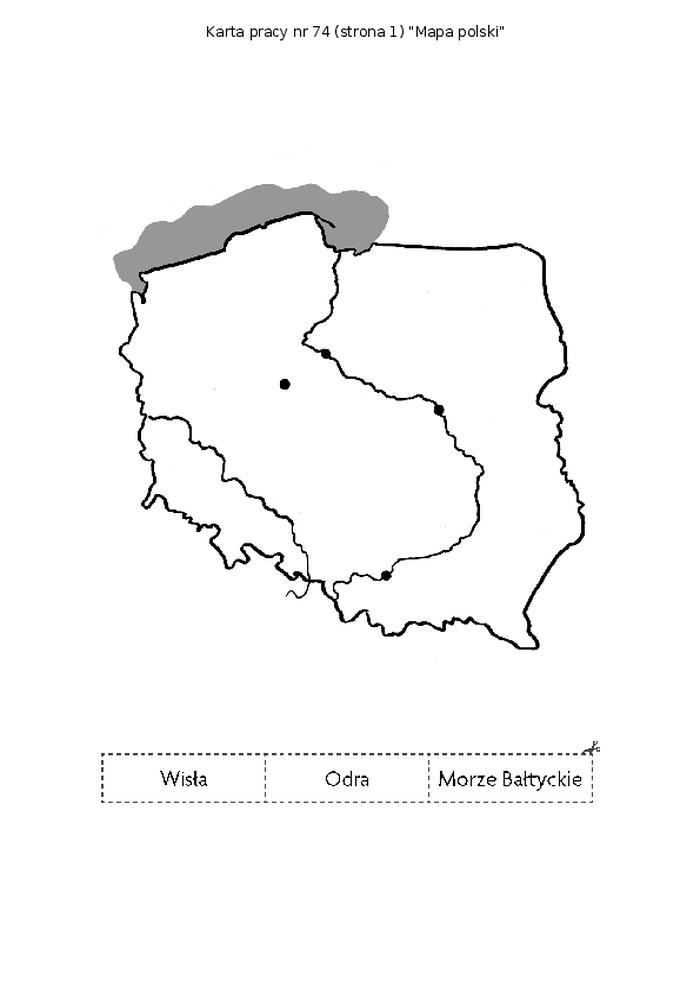 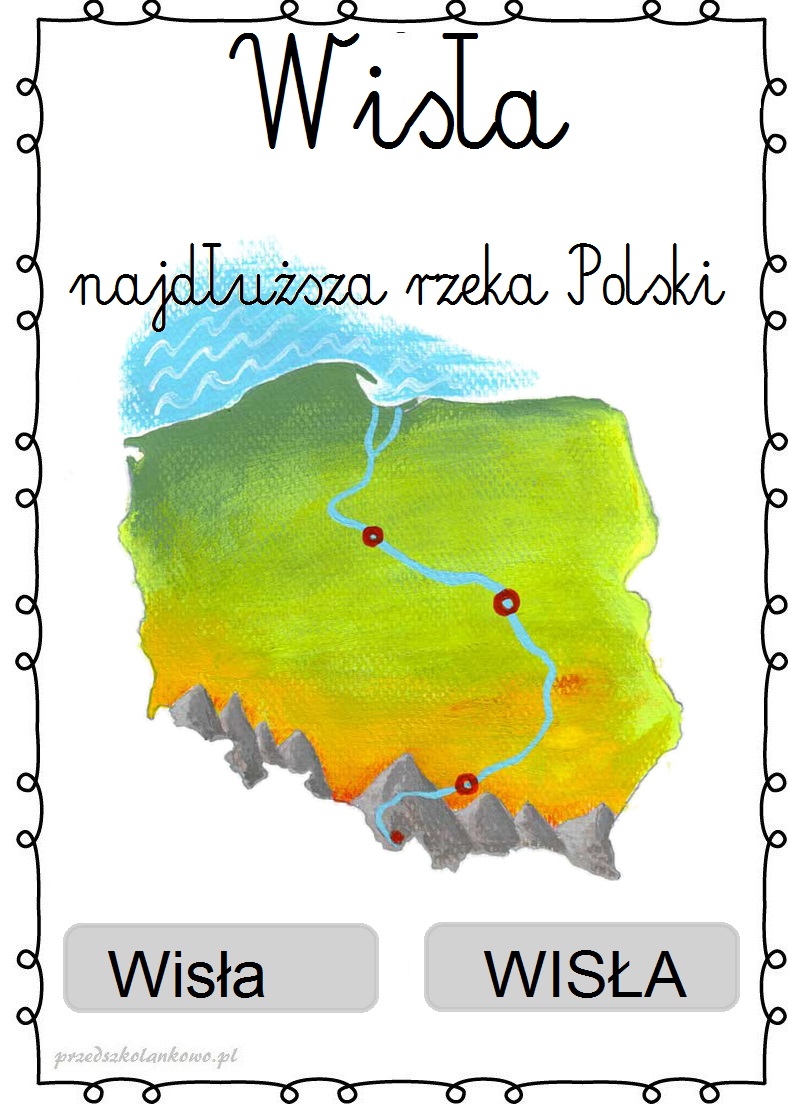 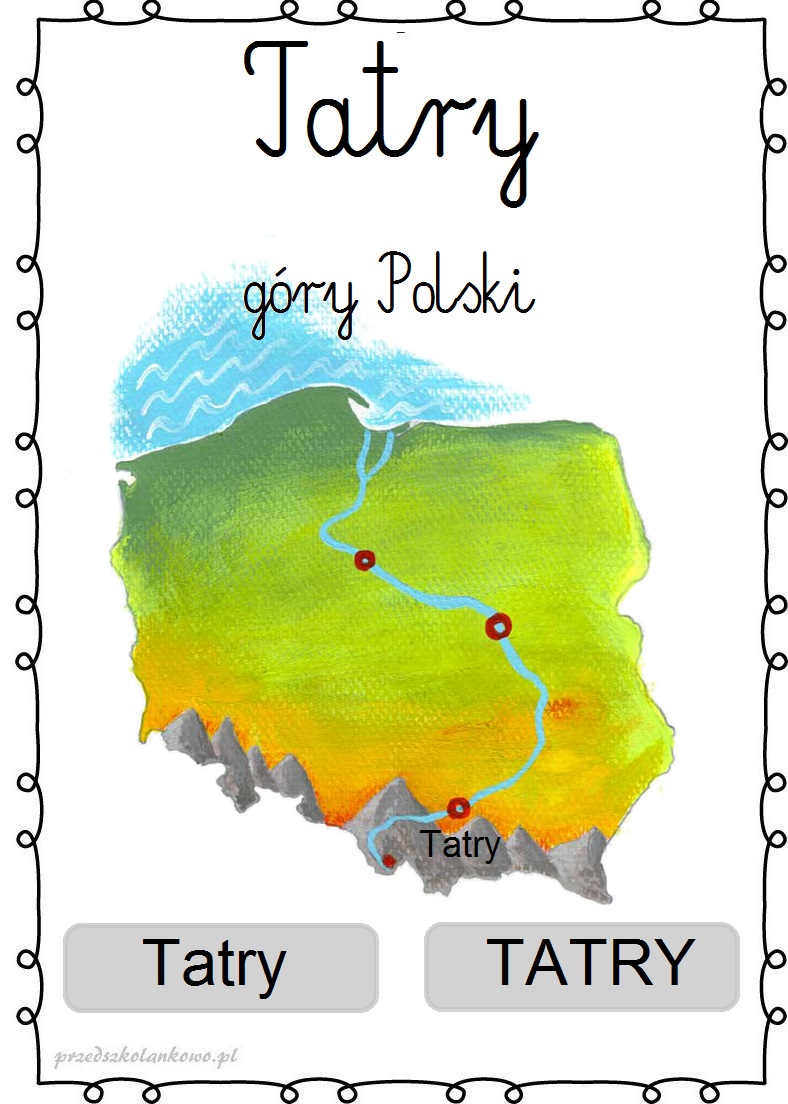 Załącznik nr 3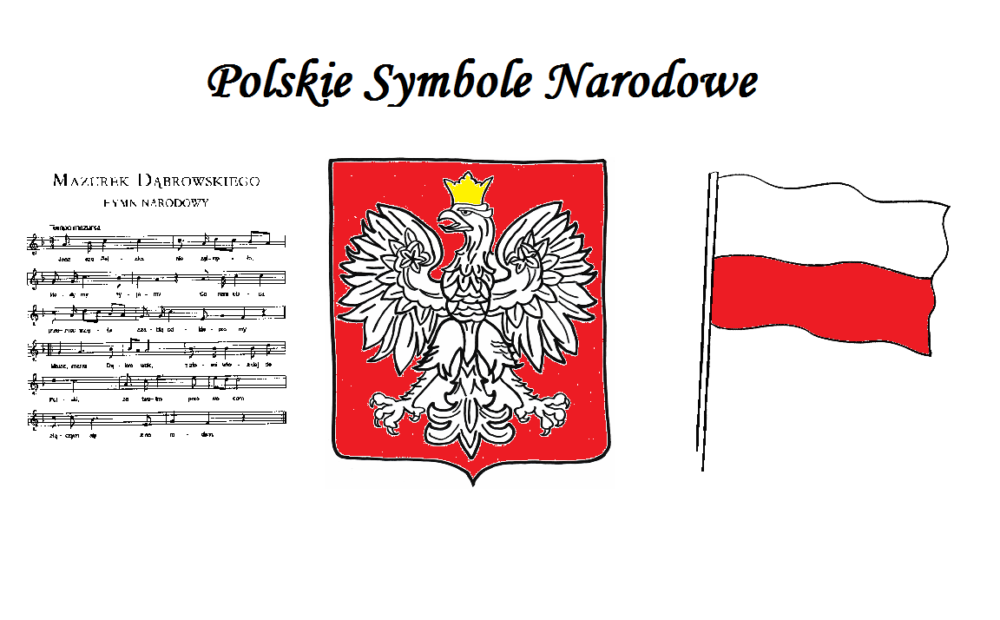 